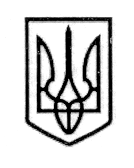 ПРОЄКТУ К Р А Ї Н АСТОРОЖИНЕЦЬКА МІСЬКА РАДАЧЕРНІВЕЦЬКОГО РАЙОНУЧЕРНІВЕЦЬКОЇ ОБЛАСТІВИКОНАВЧИЙ КОМІТЕТР І Ш Е Н Н Я«___» _________ 2023 року							№______Про втрату статусу дитини,позбавленої батьківського піклуванняКРАСОВСЬКОЮ А.Є.Відповідно до підпункту 4 пункту б частини 1 статті 34 Закону України «Про місцеве самоврядування в Україні», п.п.9 п.27, 30 Порядку провадження органами опіки та  піклування діяльності, пов’язаної із захистом прав дитини,  затвердженого постановою Кабінету Міністрів України від 24 вересня 2008 року № 866 (із змінами), розглянувши подання Служби у справах дітей Сторожинецької міської ради від 15.09.2023 року № 310  (додається), враховуючи рішення Сторожинецького районного суду від 17.07.2023 року (справа № 723/2649/23)  про  усиновлення дитини,виконавчий комітет міської ради вирішив:      1. Вважати  малолітню КРАСОВСЬКУ Анну Євгеніївну, 06 серпня 2022 року народження, уродженку м. Сторожинець Чернівецького району Чернівецької області такою, що втратила статус дитини, позбавленої батьківського піклування, та визнати таким, що втратило чинність рішення виконавчого комітету Сторожинецької міської ради від 23.05.2023 року № 126 «Про надання статусу дитини, позбавленої батьківського піклування КРАСОВСЬКІЙ А.Є.».2. Контроль  за  виконанням даного рішення покласти на першого заступника Сторожинецького міського голови  Ігоря  БЕЛЕНЧУКА.Сторожинецький міський голова                		Ігор МАТЕЙЧУКВиконавець:Начальник Служби у справах дітей					                       Маріян НИКИФОРЮКПогоджено:Секретар Сторожинецької міської ради	              	     Дмитро БОЙЧУКПерший заступник міського голови			    Ігор БЕЛЕНЧУКНачальник юридичного відділу      			              Олексій КОЗЛОВНачальник відділу організаційної та кадрової роботи  		                         Ольга ПАЛАДІЙНачальник відділу документообігу таконтролю   							               Микола БАЛАНЮК                    